中国计量科学研究院公开招聘报名表申报岗位名称申报岗位名称申报岗位名称姓  名性  别出生年月(岁)出生年月(岁)出生年月(岁)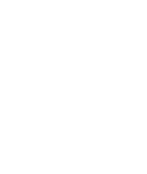 民  族籍  贯出 生 地出 生 地出 生 地政  治面  貌健  康状  况婚姻状况婚姻状况婚姻状况身份证号身份证号身份证号户籍地址户籍地址户籍地址现工作单位及职务现工作单位及职务现工作单位及职务档案存放地档案存放地档案存放地联系方式联系方式联系方式学历学历毕业院校系及专业毕业院校系及专业简历 从高中写起 从高中写起 从高中写起 从高中写起 从高中写起 从高中写起 从高中写起 从高中写起 从高中写起 从高中写起